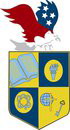 U.S. International Christian AcademyServing students since 2001Owned and Operated by Teacherswith 25 years of experience in Teaching and Administrationwww.usicahs.orgadmin@USICAHS.ORG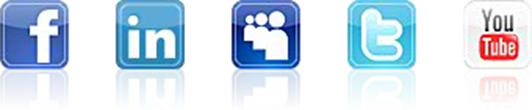   U.S. International Christian Academy is based on the concept that “God is the source of all life, truth, and knowledge. Therefore, true learning begins by knowing God”.AUTHORIZATION TO RELEASE INFORMATIONThe Family Education Rights and Privacy Act (FERPA) of 1974 is designated to protect the privacy of educational records, to establish the rights of students to inspect and review the educational records, and to provide guidelines for the correction of inaccurate or misleading data through informal and formal hearings. U.S. International Christian Academy’s procedures for complying with the provisions of this Act can be found in the SCHOOL catalog or on the web at www.USICAHighSchool.org . In accordance with FERPA, the school may not discuss your academic and/or financial information with your parents, spouse, or guardian. By completing and signing this form, you authorize U.S. International Christian Academy to retract your previous “Authorization to Release Information” with your designee (parent, spouse, partner, relative or guardian). STUDENT NAME (Please Print): __________________________________________ STUDENT SIGNATURE:_________________________________________________FULL NAME (FIRST, MI, LAST) RELATIONSHIP TO STUDENT 1. _____________________________________ __________________________________ 2. _____________________________________ __________________________________ 